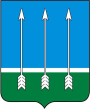 Администрациязакрытого административно - территориального образования Озерный Тверской областиП О С Т А Н О В Л Е Н И Е      О внесении изменений в муниципальную программу ЗАТО Озерный Тверской области «Повышение энергетической эффективности ЗАТО Озерный Тверской области» на 2023-2025 годыВ соответствии с Порядком принятия решений о разработке муниципальных программ, формирования, реализации и проведения оценки эффективности реализации муниципальных программ ЗАТО Озерный Тверской области, утвержденным постановлением администрации ЗАТО Озерный от 28.08.2013 года № 371, на основании статьи 36 Устава ЗАТО Озерный Тверской области администрация ЗАТО Озерный постановляет:	1. Внести следующие изменения в муниципальную программу ЗАТО Озерный Тверской области «Повышение энергетической эффективности ЗАТО Озерный Тверской области» на 2023-2025 годы, утвержденную постановлением администрации ЗАТО Озерный от 09.11.2022 г. № 207:	1.1. Раздел «Объемы и источники финансирования муниципальной программы по годам ее реализации в разрезе подпрограмм» паспорта муниципальной программы ЗАТО Озерный Тверской области «Повышение энергетической эффективности ЗАТО Озерный Тверской области» на 2023-2025 годы изложить в следующей редакции:	«Общий объем финансирования Муниципальной программы на 2023-2025 годы составляет  14 771,1  тыс. руб., в том числе по годам ее реализации в разрезе подпрограмм:Подпрограмма 1 – 100,0 тыс.рублей:2023 год – 100,0 тыс.рублей;2024 год – 0,0 тыс.рублей;2025 год – 0,0 тыс.рублей;Подпрограмма 2 – 14 671,1 тыс. руб.;2023 год – 10 671,1 тыс. руб.;2024 год – 3 000,0  тыс. руб.;2025 год – 1 000,0  тыс. руб.;                           2. Приложение 1 к муниципальной программе «Повышение энергетической эффективности ЗАТО Озерный Тверской области» на 2023-2025 годы изложить в новой редакции (Приложение).	3. Подраздел III «Информация о финансовых ресурсах, необходимых для реализации подпрограммы в разрезе задач по годам реализации муниципальной программы в целом» изложить в следующей редакции:	«11. Общий объем финансовых ресурсов, предусмотренных на реализацию программы, составляет 14 771,1 тыс. руб.»	«12. Объем финансовых средств, предусмотренных на реализацию Подпрограмм по годам их реализации в разрезе задач, представлен в Таблице 1.»Таблица 1.           3. Контроль за исполнением настоящего постановления возложить на руководителя отдела по строительству и ЖКХ администрации ЗАТО Озерный С.А.Федотову.	4. Настоящее постановление опубликовать в газете «Дни Озерного» и разместить на официальном сайте муниципального образования ЗАТО Озерный в сети интернет (www.ozerny.ru).          5. Настоящее постановление вступает в силу со дня его подписания.Исполняющий обязанности главы администрации ЗАТО Озерный                                                      А.Н.Комаров     04.04.2023№ 36№п/пЗадачи ПодпрограммыПо годам реализации Муниципальной программыПо годам реализации Муниципальной программыПо годам реализации Муниципальной программывсего, тыс.руб.№п/пЗадачи Подпрограммы2023 год2024 год2025 годвсего, тыс.руб.1Подпрограмма 1 «Повышение энергетической эффективности ЗАТО Озерный Тверской области»100,00,00,0100,0Задача 1«Создание условий для повышения энергетической эффективности жилищного фонда ЗАТО Озерный»0,00,00,00,0Задача 2«Создание условий для эффективного функционирования магистральных систем теплоснабжения и горячего водоснабжения в ЗАТО Озерный»100,00,00,0100,02Подпрограмма 2 «Ремонт, капитальный ремонт и модернизация объектов теплоэнергетического комплекса, водоснабжения и водоотведения в ЗАТО Озерный Тверской области с использованием энергоэффективных технологий»10 671,13 000,01 000,014 671,1Задача 1 «Реализация мероприятий направленных на увеличение срока службы и надежности систем теплоснабжения и горячего водоснабжения ЗАТО Озерный Тверской области»10 671,13 000,01 000,014 671,1Задача 2 «Реализация мероприятий направленных на увеличение срока службы и надежности систем водоснабжения и водоотведения ЗАТО Озерный Тверской области»0,00,00,00,0Итого, тыс.руб.Итого, тыс.руб.10 771,13 000,01 000,014 771,1Приложение                                                                                                                                                к Постановлению администрации ЗАТО Озерный Тверской области от 04.04.2023 г. № 36Приложение                                                                                                                                                к Постановлению администрации ЗАТО Озерный Тверской области от 04.04.2023 г. № 36Приложение                                                                                                                                                к Постановлению администрации ЗАТО Озерный Тверской области от 04.04.2023 г. № 36Приложение                                                                                                                                                к Постановлению администрации ЗАТО Озерный Тверской области от 04.04.2023 г. № 36Приложение                                                                                                                                                к Постановлению администрации ЗАТО Озерный Тверской области от 04.04.2023 г. № 36Приложение                                                                                                                                                к Постановлению администрации ЗАТО Озерный Тверской области от 04.04.2023 г. № 36Приложение № 1                                                                                                                          к муниципальной программе "Повышение энергетической эффективности ЗАТО Озерный Тверской области"                                            на 2023-2025 годыПриложение № 1                                                                                                                          к муниципальной программе "Повышение энергетической эффективности ЗАТО Озерный Тверской области"                                            на 2023-2025 годыПриложение № 1                                                                                                                          к муниципальной программе "Повышение энергетической эффективности ЗАТО Озерный Тверской области"                                            на 2023-2025 годыПриложение № 1                                                                                                                          к муниципальной программе "Повышение энергетической эффективности ЗАТО Озерный Тверской области"                                            на 2023-2025 годыПриложение № 1                                                                                                                          к муниципальной программе "Повышение энергетической эффективности ЗАТО Озерный Тверской области"                                            на 2023-2025 годыПриложение № 1                                                                                                                          к муниципальной программе "Повышение энергетической эффективности ЗАТО Озерный Тверской области"                                            на 2023-2025 годыХарактеристика муниципальной программы ЗАТО Озерный Тверской областиХарактеристика муниципальной программы ЗАТО Озерный Тверской областиХарактеристика муниципальной программы ЗАТО Озерный Тверской областиХарактеристика муниципальной программы ЗАТО Озерный Тверской областиХарактеристика муниципальной программы ЗАТО Озерный Тверской областиХарактеристика муниципальной программы ЗАТО Озерный Тверской областиХарактеристика муниципальной программы ЗАТО Озерный Тверской областиХарактеристика муниципальной программы ЗАТО Озерный Тверской областиХарактеристика муниципальной программы ЗАТО Озерный Тверской областиХарактеристика муниципальной программы ЗАТО Озерный Тверской областиХарактеристика муниципальной программы ЗАТО Озерный Тверской областиХарактеристика муниципальной программы ЗАТО Озерный Тверской областиХарактеристика муниципальной программы ЗАТО Озерный Тверской областиХарактеристика муниципальной программы ЗАТО Озерный Тверской областиХарактеристика муниципальной программы ЗАТО Озерный Тверской областиХарактеристика муниципальной программы ЗАТО Озерный Тверской областиХарактеристика муниципальной программы ЗАТО Озерный Тверской областиХарактеристика муниципальной программы ЗАТО Озерный Тверской областиХарактеристика муниципальной программы ЗАТО Озерный Тверской областиХарактеристика муниципальной программы ЗАТО Озерный Тверской областиХарактеристика муниципальной программы ЗАТО Озерный Тверской областиХарактеристика муниципальной программы ЗАТО Озерный Тверской областиХарактеристика муниципальной программы ЗАТО Озерный Тверской областиХарактеристика муниципальной программы ЗАТО Озерный Тверской областиХарактеристика муниципальной программы ЗАТО Озерный Тверской областиХарактеристика муниципальной программы ЗАТО Озерный Тверской областиХарактеристика муниципальной программы ЗАТО Озерный Тверской областиХарактеристика муниципальной программы ЗАТО Озерный Тверской областиХарактеристика муниципальной программы ЗАТО Озерный Тверской областиХарактеристика муниципальной программы ЗАТО Озерный Тверской областиХарактеристика муниципальной программы ЗАТО Озерный Тверской области"Повышение энергетической эффективности ЗАТО Озерный Тверской области" на 2023-2025 годы"Повышение энергетической эффективности ЗАТО Озерный Тверской области" на 2023-2025 годы"Повышение энергетической эффективности ЗАТО Озерный Тверской области" на 2023-2025 годы"Повышение энергетической эффективности ЗАТО Озерный Тверской области" на 2023-2025 годы"Повышение энергетической эффективности ЗАТО Озерный Тверской области" на 2023-2025 годы"Повышение энергетической эффективности ЗАТО Озерный Тверской области" на 2023-2025 годы"Повышение энергетической эффективности ЗАТО Озерный Тверской области" на 2023-2025 годы"Повышение энергетической эффективности ЗАТО Озерный Тверской области" на 2023-2025 годы"Повышение энергетической эффективности ЗАТО Озерный Тверской области" на 2023-2025 годы"Повышение энергетической эффективности ЗАТО Озерный Тверской области" на 2023-2025 годы"Повышение энергетической эффективности ЗАТО Озерный Тверской области" на 2023-2025 годы"Повышение энергетической эффективности ЗАТО Озерный Тверской области" на 2023-2025 годы"Повышение энергетической эффективности ЗАТО Озерный Тверской области" на 2023-2025 годы"Повышение энергетической эффективности ЗАТО Озерный Тверской области" на 2023-2025 годы"Повышение энергетической эффективности ЗАТО Озерный Тверской области" на 2023-2025 годы"Повышение энергетической эффективности ЗАТО Озерный Тверской области" на 2023-2025 годы"Повышение энергетической эффективности ЗАТО Озерный Тверской области" на 2023-2025 годы"Повышение энергетической эффективности ЗАТО Озерный Тверской области" на 2023-2025 годы"Повышение энергетической эффективности ЗАТО Озерный Тверской области" на 2023-2025 годы"Повышение энергетической эффективности ЗАТО Озерный Тверской области" на 2023-2025 годы"Повышение энергетической эффективности ЗАТО Озерный Тверской области" на 2023-2025 годы"Повышение энергетической эффективности ЗАТО Озерный Тверской области" на 2023-2025 годы"Повышение энергетической эффективности ЗАТО Озерный Тверской области" на 2023-2025 годы"Повышение энергетической эффективности ЗАТО Озерный Тверской области" на 2023-2025 годы"Повышение энергетической эффективности ЗАТО Озерный Тверской области" на 2023-2025 годы"Повышение энергетической эффективности ЗАТО Озерный Тверской области" на 2023-2025 годы"Повышение энергетической эффективности ЗАТО Озерный Тверской области" на 2023-2025 годы"Повышение энергетической эффективности ЗАТО Озерный Тверской области" на 2023-2025 годы"Повышение энергетической эффективности ЗАТО Озерный Тверской области" на 2023-2025 годы"Повышение энергетической эффективности ЗАТО Озерный Тверской области" на 2023-2025 годы"Повышение энергетической эффективности ЗАТО Озерный Тверской области" на 2023-2025 годыАдминистратор муниципальной программы ЗАТО Озерный Тверской области - Администрация ЗАТО ОзерныйАдминистратор муниципальной программы ЗАТО Озерный Тверской области - Администрация ЗАТО ОзерныйАдминистратор муниципальной программы ЗАТО Озерный Тверской области - Администрация ЗАТО ОзерныйАдминистратор муниципальной программы ЗАТО Озерный Тверской области - Администрация ЗАТО ОзерныйАдминистратор муниципальной программы ЗАТО Озерный Тверской области - Администрация ЗАТО ОзерныйАдминистратор муниципальной программы ЗАТО Озерный Тверской области - Администрация ЗАТО ОзерныйАдминистратор муниципальной программы ЗАТО Озерный Тверской области - Администрация ЗАТО ОзерныйАдминистратор муниципальной программы ЗАТО Озерный Тверской области - Администрация ЗАТО ОзерныйАдминистратор муниципальной программы ЗАТО Озерный Тверской области - Администрация ЗАТО ОзерныйАдминистратор муниципальной программы ЗАТО Озерный Тверской области - Администрация ЗАТО ОзерныйАдминистратор муниципальной программы ЗАТО Озерный Тверской области - Администрация ЗАТО ОзерныйАдминистратор муниципальной программы ЗАТО Озерный Тверской области - Администрация ЗАТО ОзерныйАдминистратор муниципальной программы ЗАТО Озерный Тверской области - Администрация ЗАТО ОзерныйАдминистратор муниципальной программы ЗАТО Озерный Тверской области - Администрация ЗАТО ОзерныйАдминистратор муниципальной программы ЗАТО Озерный Тверской области - Администрация ЗАТО ОзерныйАдминистратор муниципальной программы ЗАТО Озерный Тверской области - Администрация ЗАТО ОзерныйАдминистратор муниципальной программы ЗАТО Озерный Тверской области - Администрация ЗАТО ОзерныйАдминистратор муниципальной программы ЗАТО Озерный Тверской области - Администрация ЗАТО ОзерныйАдминистратор муниципальной программы ЗАТО Озерный Тверской области - Администрация ЗАТО ОзерныйАдминистратор муниципальной программы ЗАТО Озерный Тверской области - Администрация ЗАТО ОзерныйАдминистратор муниципальной программы ЗАТО Озерный Тверской области - Администрация ЗАТО ОзерныйАдминистратор муниципальной программы ЗАТО Озерный Тверской области - Администрация ЗАТО ОзерныйАдминистратор муниципальной программы ЗАТО Озерный Тверской области - Администрация ЗАТО ОзерныйАдминистратор муниципальной программы ЗАТО Озерный Тверской области - Администрация ЗАТО ОзерныйАдминистратор муниципальной программы ЗАТО Озерный Тверской области - Администрация ЗАТО ОзерныйАдминистратор муниципальной программы ЗАТО Озерный Тверской области - Администрация ЗАТО ОзерныйАдминистратор муниципальной программы ЗАТО Озерный Тверской области - Администрация ЗАТО ОзерныйАдминистратор муниципальной программы ЗАТО Озерный Тверской области - Администрация ЗАТО ОзерныйАдминистратор муниципальной программы ЗАТО Озерный Тверской области - Администрация ЗАТО ОзерныйАдминистратор муниципальной программы ЗАТО Озерный Тверской области - Администрация ЗАТО ОзерныйАдминистратор муниципальной программы ЗАТО Озерный Тверской области - Администрация ЗАТО ОзерныйПринятые обозначения и сокращения:Принятые обозначения и сокращения:Принятые обозначения и сокращения:Принятые обозначения и сокращения:Принятые обозначения и сокращения:Принятые обозначения и сокращения:Принятые обозначения и сокращения:Принятые обозначения и сокращения:Принятые обозначения и сокращения:Принятые обозначения и сокращения:Принятые обозначения и сокращения:Принятые обозначения и сокращения:1. Программа - муниципальная программа ЗАТО Озерный Тверской области "Повышение энергетической эффективности ЗАТО Озерный Тверской области" на 2023-2025 годы.1. Программа - муниципальная программа ЗАТО Озерный Тверской области "Повышение энергетической эффективности ЗАТО Озерный Тверской области" на 2023-2025 годы.1. Программа - муниципальная программа ЗАТО Озерный Тверской области "Повышение энергетической эффективности ЗАТО Озерный Тверской области" на 2023-2025 годы.1. Программа - муниципальная программа ЗАТО Озерный Тверской области "Повышение энергетической эффективности ЗАТО Озерный Тверской области" на 2023-2025 годы.1. Программа - муниципальная программа ЗАТО Озерный Тверской области "Повышение энергетической эффективности ЗАТО Озерный Тверской области" на 2023-2025 годы.1. Программа - муниципальная программа ЗАТО Озерный Тверской области "Повышение энергетической эффективности ЗАТО Озерный Тверской области" на 2023-2025 годы.1. Программа - муниципальная программа ЗАТО Озерный Тверской области "Повышение энергетической эффективности ЗАТО Озерный Тверской области" на 2023-2025 годы.1. Программа - муниципальная программа ЗАТО Озерный Тверской области "Повышение энергетической эффективности ЗАТО Озерный Тверской области" на 2023-2025 годы.1. Программа - муниципальная программа ЗАТО Озерный Тверской области "Повышение энергетической эффективности ЗАТО Озерный Тверской области" на 2023-2025 годы.1. Программа - муниципальная программа ЗАТО Озерный Тверской области "Повышение энергетической эффективности ЗАТО Озерный Тверской области" на 2023-2025 годы.1. Программа - муниципальная программа ЗАТО Озерный Тверской области "Повышение энергетической эффективности ЗАТО Озерный Тверской области" на 2023-2025 годы.1. Программа - муниципальная программа ЗАТО Озерный Тверской области "Повышение энергетической эффективности ЗАТО Озерный Тверской области" на 2023-2025 годы.1. Программа - муниципальная программа ЗАТО Озерный Тверской области "Повышение энергетической эффективности ЗАТО Озерный Тверской области" на 2023-2025 годы.1. Программа - муниципальная программа ЗАТО Озерный Тверской области "Повышение энергетической эффективности ЗАТО Озерный Тверской области" на 2023-2025 годы.1. Программа - муниципальная программа ЗАТО Озерный Тверской области "Повышение энергетической эффективности ЗАТО Озерный Тверской области" на 2023-2025 годы.1. Программа - муниципальная программа ЗАТО Озерный Тверской области "Повышение энергетической эффективности ЗАТО Озерный Тверской области" на 2023-2025 годы.1. Программа - муниципальная программа ЗАТО Озерный Тверской области "Повышение энергетической эффективности ЗАТО Озерный Тверской области" на 2023-2025 годы.1. Программа - муниципальная программа ЗАТО Озерный Тверской области "Повышение энергетической эффективности ЗАТО Озерный Тверской области" на 2023-2025 годы.1. Программа - муниципальная программа ЗАТО Озерный Тверской области "Повышение энергетической эффективности ЗАТО Озерный Тверской области" на 2023-2025 годы.1. Программа - муниципальная программа ЗАТО Озерный Тверской области "Повышение энергетической эффективности ЗАТО Озерный Тверской области" на 2023-2025 годы.1. Программа - муниципальная программа ЗАТО Озерный Тверской области "Повышение энергетической эффективности ЗАТО Озерный Тверской области" на 2023-2025 годы.1. Программа - муниципальная программа ЗАТО Озерный Тверской области "Повышение энергетической эффективности ЗАТО Озерный Тверской области" на 2023-2025 годы.1. Программа - муниципальная программа ЗАТО Озерный Тверской области "Повышение энергетической эффективности ЗАТО Озерный Тверской области" на 2023-2025 годы.1. Программа - муниципальная программа ЗАТО Озерный Тверской области "Повышение энергетической эффективности ЗАТО Озерный Тверской области" на 2023-2025 годы.1. Программа - муниципальная программа ЗАТО Озерный Тверской области "Повышение энергетической эффективности ЗАТО Озерный Тверской области" на 2023-2025 годы.1. Программа - муниципальная программа ЗАТО Озерный Тверской области "Повышение энергетической эффективности ЗАТО Озерный Тверской области" на 2023-2025 годы.1. Программа - муниципальная программа ЗАТО Озерный Тверской области "Повышение энергетической эффективности ЗАТО Озерный Тверской области" на 2023-2025 годы.1. Программа - муниципальная программа ЗАТО Озерный Тверской области "Повышение энергетической эффективности ЗАТО Озерный Тверской области" на 2023-2025 годы.1. Программа - муниципальная программа ЗАТО Озерный Тверской области "Повышение энергетической эффективности ЗАТО Озерный Тверской области" на 2023-2025 годы.1. Программа - муниципальная программа ЗАТО Озерный Тверской области "Повышение энергетической эффективности ЗАТО Озерный Тверской области" на 2023-2025 годы.1. Программа - муниципальная программа ЗАТО Озерный Тверской области "Повышение энергетической эффективности ЗАТО Озерный Тверской области" на 2023-2025 годы.2. Подпрограмма - подпрограмма муниципальной программы ЗАТО Озерный Тверской области "Повышение энергетической эффективности ЗАТО Озерный Тверской области" на 2023-2025 годы.2. Подпрограмма - подпрограмма муниципальной программы ЗАТО Озерный Тверской области "Повышение энергетической эффективности ЗАТО Озерный Тверской области" на 2023-2025 годы.2. Подпрограмма - подпрограмма муниципальной программы ЗАТО Озерный Тверской области "Повышение энергетической эффективности ЗАТО Озерный Тверской области" на 2023-2025 годы.2. Подпрограмма - подпрограмма муниципальной программы ЗАТО Озерный Тверской области "Повышение энергетической эффективности ЗАТО Озерный Тверской области" на 2023-2025 годы.2. Подпрограмма - подпрограмма муниципальной программы ЗАТО Озерный Тверской области "Повышение энергетической эффективности ЗАТО Озерный Тверской области" на 2023-2025 годы.2. Подпрограмма - подпрограмма муниципальной программы ЗАТО Озерный Тверской области "Повышение энергетической эффективности ЗАТО Озерный Тверской области" на 2023-2025 годы.2. Подпрограмма - подпрограмма муниципальной программы ЗАТО Озерный Тверской области "Повышение энергетической эффективности ЗАТО Озерный Тверской области" на 2023-2025 годы.2. Подпрограмма - подпрограмма муниципальной программы ЗАТО Озерный Тверской области "Повышение энергетической эффективности ЗАТО Озерный Тверской области" на 2023-2025 годы.2. Подпрограмма - подпрограмма муниципальной программы ЗАТО Озерный Тверской области "Повышение энергетической эффективности ЗАТО Озерный Тверской области" на 2023-2025 годы.2. Подпрограмма - подпрограмма муниципальной программы ЗАТО Озерный Тверской области "Повышение энергетической эффективности ЗАТО Озерный Тверской области" на 2023-2025 годы.2. Подпрограмма - подпрограмма муниципальной программы ЗАТО Озерный Тверской области "Повышение энергетической эффективности ЗАТО Озерный Тверской области" на 2023-2025 годы.2. Подпрограмма - подпрограмма муниципальной программы ЗАТО Озерный Тверской области "Повышение энергетической эффективности ЗАТО Озерный Тверской области" на 2023-2025 годы.2. Подпрограмма - подпрограмма муниципальной программы ЗАТО Озерный Тверской области "Повышение энергетической эффективности ЗАТО Озерный Тверской области" на 2023-2025 годы.2. Подпрограмма - подпрограмма муниципальной программы ЗАТО Озерный Тверской области "Повышение энергетической эффективности ЗАТО Озерный Тверской области" на 2023-2025 годы.2. Подпрограмма - подпрограмма муниципальной программы ЗАТО Озерный Тверской области "Повышение энергетической эффективности ЗАТО Озерный Тверской области" на 2023-2025 годы.2. Подпрограмма - подпрограмма муниципальной программы ЗАТО Озерный Тверской области "Повышение энергетической эффективности ЗАТО Озерный Тверской области" на 2023-2025 годы.2. Подпрограмма - подпрограмма муниципальной программы ЗАТО Озерный Тверской области "Повышение энергетической эффективности ЗАТО Озерный Тверской области" на 2023-2025 годы.2. Подпрограмма - подпрограмма муниципальной программы ЗАТО Озерный Тверской области "Повышение энергетической эффективности ЗАТО Озерный Тверской области" на 2023-2025 годы.2. Подпрограмма - подпрограмма муниципальной программы ЗАТО Озерный Тверской области "Повышение энергетической эффективности ЗАТО Озерный Тверской области" на 2023-2025 годы.2. Подпрограмма - подпрограмма муниципальной программы ЗАТО Озерный Тверской области "Повышение энергетической эффективности ЗАТО Озерный Тверской области" на 2023-2025 годы.2. Подпрограмма - подпрограмма муниципальной программы ЗАТО Озерный Тверской области "Повышение энергетической эффективности ЗАТО Озерный Тверской области" на 2023-2025 годы.2. Подпрограмма - подпрограмма муниципальной программы ЗАТО Озерный Тверской области "Повышение энергетической эффективности ЗАТО Озерный Тверской области" на 2023-2025 годы.2. Подпрограмма - подпрограмма муниципальной программы ЗАТО Озерный Тверской области "Повышение энергетической эффективности ЗАТО Озерный Тверской области" на 2023-2025 годы.2. Подпрограмма - подпрограмма муниципальной программы ЗАТО Озерный Тверской области "Повышение энергетической эффективности ЗАТО Озерный Тверской области" на 2023-2025 годы.2. Подпрограмма - подпрограмма муниципальной программы ЗАТО Озерный Тверской области "Повышение энергетической эффективности ЗАТО Озерный Тверской области" на 2023-2025 годы.2. Подпрограмма - подпрограмма муниципальной программы ЗАТО Озерный Тверской области "Повышение энергетической эффективности ЗАТО Озерный Тверской области" на 2023-2025 годы.2. Подпрограмма - подпрограмма муниципальной программы ЗАТО Озерный Тверской области "Повышение энергетической эффективности ЗАТО Озерный Тверской области" на 2023-2025 годы.2. Подпрограмма - подпрограмма муниципальной программы ЗАТО Озерный Тверской области "Повышение энергетической эффективности ЗАТО Озерный Тверской области" на 2023-2025 годы.2. Подпрограмма - подпрограмма муниципальной программы ЗАТО Озерный Тверской области "Повышение энергетической эффективности ЗАТО Озерный Тверской области" на 2023-2025 годы.2. Подпрограмма - подпрограмма муниципальной программы ЗАТО Озерный Тверской области "Повышение энергетической эффективности ЗАТО Озерный Тверской области" на 2023-2025 годы.2. Подпрограмма - подпрограмма муниципальной программы ЗАТО Озерный Тверской области "Повышение энергетической эффективности ЗАТО Озерный Тверской области" на 2023-2025 годы.3. Задача - задача подпрограммы.3. Задача - задача подпрограммы.3. Задача - задача подпрограммы.3. Задача - задача подпрограммы.3. Задача - задача подпрограммы.3. Задача - задача подпрограммы.3. Задача - задача подпрограммы.3. Задача - задача подпрограммы.3. Задача - задача подпрограммы.3. Задача - задача подпрограммы.3. Задача - задача подпрограммы.3. Задача - задача подпрограммы.3. Задача - задача подпрограммы.3. Задача - задача подпрограммы.3. Задача - задача подпрограммы.3. Задача - задача подпрограммы.3. Задача - задача подпрограммы.3. Задача - задача подпрограммы.3. Задача - задача подпрограммы.3. Задача - задача подпрограммы.3. Задача - задача подпрограммы.3. Задача - задача подпрограммы.3. Задача - задача подпрограммы.3. Задача - задача подпрограммы.3. Задача - задача подпрограммы.3. Задача - задача подпрограммы.3. Задача - задача подпрограммы.3. Задача - задача подпрограммы.3. Задача - задача подпрограммы.3. Задача - задача подпрограммы.3. Задача - задача подпрограммы.4. Мероприятие - мероприятие подпрограммы.4. Мероприятие - мероприятие подпрограммы.4. Мероприятие - мероприятие подпрограммы.4. Мероприятие - мероприятие подпрограммы.4. Мероприятие - мероприятие подпрограммы.4. Мероприятие - мероприятие подпрограммы.4. Мероприятие - мероприятие подпрограммы.4. Мероприятие - мероприятие подпрограммы.4. Мероприятие - мероприятие подпрограммы.4. Мероприятие - мероприятие подпрограммы.4. Мероприятие - мероприятие подпрограммы.4. Мероприятие - мероприятие подпрограммы.4. Мероприятие - мероприятие подпрограммы.4. Мероприятие - мероприятие подпрограммы.4. Мероприятие - мероприятие подпрограммы.4. Мероприятие - мероприятие подпрограммы.4. Мероприятие - мероприятие подпрограммы.4. Мероприятие - мероприятие подпрограммы.4. Мероприятие - мероприятие подпрограммы.4. Мероприятие - мероприятие подпрограммы.4. Мероприятие - мероприятие подпрограммы.4. Мероприятие - мероприятие подпрограммы.4. Мероприятие - мероприятие подпрограммы.4. Мероприятие - мероприятие подпрограммы.4. Мероприятие - мероприятие подпрограммы.4. Мероприятие - мероприятие подпрограммы.4. Мероприятие - мероприятие подпрограммы.4. Мероприятие - мероприятие подпрограммы.4. Мероприятие - мероприятие подпрограммы.4. Мероприятие - мероприятие подпрограммы.4. Мероприятие - мероприятие подпрограммы.5. Показатель - показатель цели программы (показатель задачи подпрограммы, показатель мероприятия, показатель административного мероприятия).5. Показатель - показатель цели программы (показатель задачи подпрограммы, показатель мероприятия, показатель административного мероприятия).5. Показатель - показатель цели программы (показатель задачи подпрограммы, показатель мероприятия, показатель административного мероприятия).5. Показатель - показатель цели программы (показатель задачи подпрограммы, показатель мероприятия, показатель административного мероприятия).5. Показатель - показатель цели программы (показатель задачи подпрограммы, показатель мероприятия, показатель административного мероприятия).5. Показатель - показатель цели программы (показатель задачи подпрограммы, показатель мероприятия, показатель административного мероприятия).5. Показатель - показатель цели программы (показатель задачи подпрограммы, показатель мероприятия, показатель административного мероприятия).5. Показатель - показатель цели программы (показатель задачи подпрограммы, показатель мероприятия, показатель административного мероприятия).5. Показатель - показатель цели программы (показатель задачи подпрограммы, показатель мероприятия, показатель административного мероприятия).5. Показатель - показатель цели программы (показатель задачи подпрограммы, показатель мероприятия, показатель административного мероприятия).5. Показатель - показатель цели программы (показатель задачи подпрограммы, показатель мероприятия, показатель административного мероприятия).5. Показатель - показатель цели программы (показатель задачи подпрограммы, показатель мероприятия, показатель административного мероприятия).5. Показатель - показатель цели программы (показатель задачи подпрограммы, показатель мероприятия, показатель административного мероприятия).5. Показатель - показатель цели программы (показатель задачи подпрограммы, показатель мероприятия, показатель административного мероприятия).5. Показатель - показатель цели программы (показатель задачи подпрограммы, показатель мероприятия, показатель административного мероприятия).5. Показатель - показатель цели программы (показатель задачи подпрограммы, показатель мероприятия, показатель административного мероприятия).5. Показатель - показатель цели программы (показатель задачи подпрограммы, показатель мероприятия, показатель административного мероприятия).5. Показатель - показатель цели программы (показатель задачи подпрограммы, показатель мероприятия, показатель административного мероприятия).5. Показатель - показатель цели программы (показатель задачи подпрограммы, показатель мероприятия, показатель административного мероприятия).5. Показатель - показатель цели программы (показатель задачи подпрограммы, показатель мероприятия, показатель административного мероприятия).5. Показатель - показатель цели программы (показатель задачи подпрограммы, показатель мероприятия, показатель административного мероприятия).5. Показатель - показатель цели программы (показатель задачи подпрограммы, показатель мероприятия, показатель административного мероприятия).5. Показатель - показатель цели программы (показатель задачи подпрограммы, показатель мероприятия, показатель административного мероприятия).5. Показатель - показатель цели программы (показатель задачи подпрограммы, показатель мероприятия, показатель административного мероприятия).5. Показатель - показатель цели программы (показатель задачи подпрограммы, показатель мероприятия, показатель административного мероприятия).5. Показатель - показатель цели программы (показатель задачи подпрограммы, показатель мероприятия, показатель административного мероприятия).5. Показатель - показатель цели программы (показатель задачи подпрограммы, показатель мероприятия, показатель административного мероприятия).5. Показатель - показатель цели программы (показатель задачи подпрограммы, показатель мероприятия, показатель административного мероприятия).5. Показатель - показатель цели программы (показатель задачи подпрограммы, показатель мероприятия, показатель административного мероприятия).5. Показатель - показатель цели программы (показатель задачи подпрограммы, показатель мероприятия, показатель административного мероприятия).5. Показатель - показатель цели программы (показатель задачи подпрограммы, показатель мероприятия, показатель административного мероприятия).